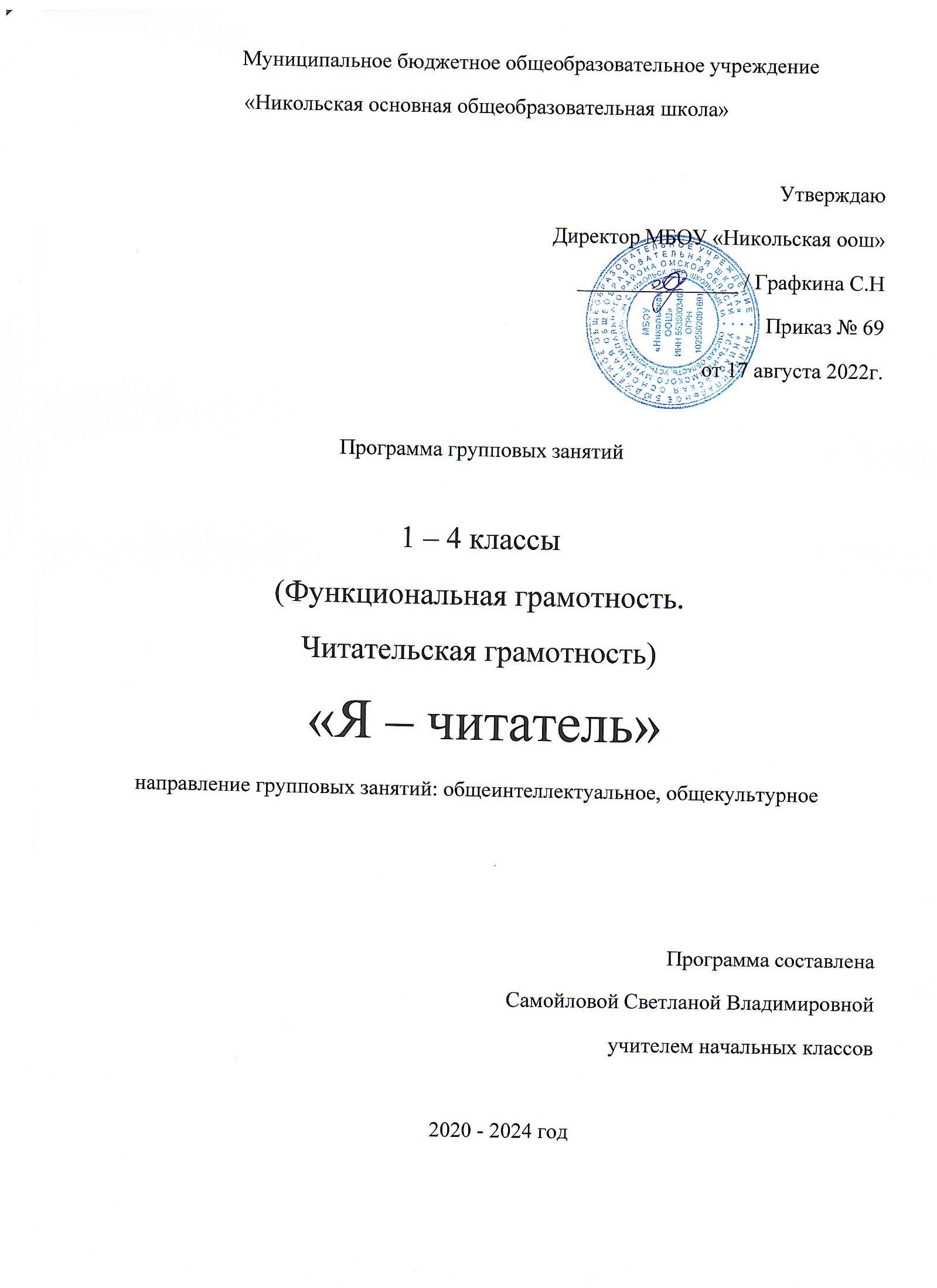 ПОЯСНИТЕЛЬНАЯ ЗАПИСКА Программа группового занятия «Я  -  читатель» составлена  в соответствии с требованиями Федерального государственного образовательного стандарта начального общего образования на основе примерной программы внеурочной деятельности авторов Л.Ф.Климановой и др. Программа является естественным дополнением начального курса литературного чтения в школе. Она педагогически целесообразна, т.к. в процессе её реализации происходит обогащение опыта учебной деятельности, совершенствование умения учиться, социализация и воспитание учащихся. Цель программы: общеинтеллектуальное, общекультурное развитие личности учащихся средствами технологии продуктивного чтения на основе совместной с педагогом (родителем) деятельности в процессе чтения, повышение техники чтения. Задачи программы: – познакомить учащихся с технологией продуктивного чтения;– формировать умение читать тексты с использованием трёх этапов работы с текстом;--познакомить учащихся с набором упражнений для скорочтения;– совершенствовать культуру чтения, интерес и мотивацию к чтению книг;– развивать у детей способность самостоятельного мышления в процессе обсуждения прочитанного;– обеспечить усвоение ряда понятий технологии: «прогнозирование», «диалог с автором», «комментированное чтение» и др.;– воспитывать в детях любовь к добру, к благородным, бескорыстным поступкам, к природе, науке и искусству;– учить детей уважать всякий честный труд, талант, гений;– поселить в детях сознание солидарности каждого отдельного человека с родиной, человечеством и желание быть им полезным;– формировать читательскую компетентность (владение приемами понимания прочитанного произведения, умение самостоятельно выбирать книги, умение работать с книгой);-познакомить с классиками отечественной и зарубежной литературы;-познакомить с основами библиотечно-библиографических знаний;-развивать умения сопереживать, сочувствовать героям, давать им характеристику и оценку их поступков.-приобщать детей и родителей к проектной деятельности.ПЛАНИРУЕМЫЕ РЕЗУЛЬТАТЫ ОСВОЕНИЯ  КУРСА1 классЛИЧНОСТНЫЕ РЕЗУЛЬТАТЫ –  умение осознавать и определять (называть) свои эмоции;–  умение осознавать  и  определять эмоции других людей; сочувствовать другим людям, сопереживать;– чувство прекрасного – умение воспринимать красоту природы, бережно  относиться ко  всему  живому; чувствовать красоту художественного слова, стремиться к совершенствованию собственной речи;– любовь  и уважение к Отечеству, его языку, культуре, истории;– понимание ценности семьи, чувства уважения, благодарности, ответственности по отношению к своим близким;– интерес к чтению, к ведению диалога с автором текста; потребность в чтении;–  наличие собственных читательских приоритетов и уважительное отношение к предпочтениям других людей;– ориентация в нравственном содержании и смысле поступков – своих  и окружающих людей;–  этические чувства –  совести, вины, стыда –  как регуляторы морального поведения.МЕТАПРЕДМЕТНЫЕ РЕЗУЛЬТАТЫ Регулятивные УУД:– самостоятельно формулировать тему и цели занятий;– составлять план решения учебной проблемы совместно с учителем;– работать по плану, сверяя свои действия с целью, корректировать свою деятельность;Средством формирования регулятивных УУД служит технология продуктивного чтения и  технология оценивания учебных успехов.Познавательные УУД:–   извлекать  информацию,  представленную в  разных  формах(сплошной текст; несплошной текст – иллюстрация, таблица, схема);– перерабатывать и преобразовывать информацию из одной формы в другую (составлять план, таблицу, схему);– пользоваться словарями, справочниками;– осуществлять анализ и синтез;– устанавливать причинно-следственные связи;– строить рассуждения;Средством развития познавательных УУД служат тексты книг; технология продуктивного чтения.Коммуникативные УУД:– оформлять свои  мысли в устной и письменной форме  с учётом речевой ситуации;– адекватно использовать речевые средства для  решения различных  коммуникативных задач; владеть монологической и диалогической  формами речи.– высказывать и обосновывать свою точку зрения;– слушать и слышать других, пытаться принимать иную  точку зрения, быть  готовым корректировать свою точку зрения;–  договариваться и приходить к общему решению в совместной деятельности;– задавать вопросы.ПРЕДМЕТНЫЕ РЕЗУЛЬТАТЫ   – воспринимать на слух  тексты в исполнении учителя, учащихся;– оформляет свои мысли в устной и письменной форме (на уровне предложения или небольшого текста);– слушает и понимает речь других;– выразительно читает и пересказывает текст (его отрывок);– договаривается с одноклассниками совместно с учителем о правилах поведения и общения и следовать им;– учится работать в паре, группе; выполнять различные роли (лидера исполнителя).2 классЛИЧНОСТНЫЕ РЕЗУЛЬТАТЫ– оценивает (как хорошие или плохие) поступки людей, жизненные ситуации с точки зрения общепринятых норм и ценностей;– эмоционально «проживает» текст, выражать свои эмоции;– понимает эмоции других людей, сочувствует, сопереживает;– высказывает своё отношение к героям прочитанных произведений, к их поступкам.МЕТАПРЕДМЕТНЫЕ РЕЗУЛЬТАТЫ Регулятивные УУД:-         определяет и формулирует цель собственной деятельности с помощью учителя;-         проговаривает последовательность действий на уроке;-         учится высказывать своё предположение (версию) на основе работы с иллюстрацией;-         учится работать по предложенному учителем плану;-         учится совместно с учителем и другими учениками давать эмоциональную оценку деятельности класса  Познавательные УУДориентируется в книге (на  развороте, в оглавлении, в условных обозначениях);– находит ответы на вопросы в тексте, иллюстрациях;– делает выводы в результате совместной работы учащихся и учителя;– преобразовывает информацию из одной формы в другую: подробно пересказывает небольшие текстыКоммуникативные УУД– оформляет свои мысли в устной и письменной форме (на уровне предложения или небольшого текста);– слушает и понимает речь других;– выразительно читает и пересказывает текст (его отрывок);– договаривается с одноклассниками совместно с учителем о правилах поведения и общения и следовать им;– учится работать в паре, группе; выполнять различные роли (лидера исполнителя).ПРЕДМЕТНЫЕ РЕЗУЛЬТАТЫ– воспринимает на слух художественный текст (рассказ, стихотворение) в исполнении учителя, учащихся;– осознанно, правильно, выразительно читает целыми словами;– понимает смысл заглавия произведения; самостоятельно озаглавливает текст;– выбирает наиболее точную формулировку главной мысли из ряда данных;– подробно и выборочно пересказывает текст;– составляет устный рассказ о герое произведения по плану;– размышляет о характере и поступках героя;- различает народную и литературную (авторскую) сказку;– соотносит автора, название и героев прочитанных произведений3 - 4 классЛИЧНОСТНЫЕ РЕЗУЛЬТАТЫ– эмоциональность;  умение осознавать и определять (называть) свои эмоции;– эмпатия –  умение  осознавать  и определять  эмоции  других людей; сочувствовать другим людям,  сопереживать;– чувство прекрасного – умение воспринимать красоту природы, бережно относиться ко всему живому; чувствовать красоту художественного слова, стремиться к совершенствованию собственной речи;– любовь и уважение к Отечеству, его языку, культуре, истории;– понимание ценности семьи, чувства уважения, благодарности, ответственности по отношению к своим близким;– интерес к чтению, к ведению диалога с автором текста; потребность в чтении;– наличие собственных читательских приоритетов и уважительное отношение к предпочтениям других людей;– ориентация в нравственном содержании и смысле поступков – своих и окружающих людей;– этические чувства – совести, вины, стыда – как регуляторы морального поведения.МЕТАПРЕДМЕТНЫЕ РЕЗУЛЬТАТЫ Регулятивные УУД:– самостоятельно формулирует тему и цели занятия;– составляет план решения учебной проблемы совместно с учителем;– работает по плану, сверяя свои действия с целью, корректирует свою деятельность;– в диалоге с учителем вырабатывает критерии оценки и определяет степень успешности своей работы и работы других в соответствии с этими критериямиПознавательные УУД– вычитывает все виды текстовой информации: фактуальную, подтекстовую, концептуальную;– пользуется разными видами чтения: изучающим, просмотровым, ознакомительным;– извлекает информацию, представленную в разных формах (сплошной текст; не сплошной текст – иллюстрация, таблица, схема);– перерабатывает и преобразовывает информацию из одной  формы в другую (составлять план, таблицу, схему);– пользуется словарями, справочниками, инциклопедиями;– осуществляет анализ и синтез;– устанавливает причинно-следственные связи;– строит рассуждения.Коммуникативные УУД– оформляет свои мысли в устной и письменной форме с учётом речевой ситуации;– адекватно использует речевые средства для решения различных коммуникативных задач; владеет монологической и диалогической формами речи;– высказывает и обосновывает свою точку зрения;– слушает и слышит других, пытается принимать иную точку зрения, быть готовым корректировать свою точку зрения;– договаривается и приходит к общему решению в совместной деятельности;– задает вопросы.3 классПРЕДМЕТНЫЕ РЕЗУЛЬТАТЫ– осознанно, правильно, выразительно читает вслух– самостоятельно прогнозировать содержание текста по заглавию, фамилии автора, иллюстрации, ключевым словам;– самостоятельно читает про себя незнакомый текст, проводит словарную работу;– самостоятельно формулирует главную мысль текста;– находит в тексте материал для характеристики героя;– подробно и выборочно пересказывает текст;– составляет рассказ – характеристику героя;– высказывает и аргументирует своё отношение к прочитанному, в том числе к художественной стороне текста (что понравилось из прочитанного и почему);4 класс– самостоятельно осваивает незнакомый текст (читает про себя, задаёт вопросы автору по ходу чтения, прогнозирует ответы, осуществляет самоконтроль; проводит словарную работу по ходу чтения);– формулирует основную мысль текста;– составляет простой и сложный план ;–составляет  устный рассказ на материале прочитанного;– имеет собственные читательские приоритеты, уважительно относится к предпочтениям других;– самостоятельно дает характеристику герояВыпускник получит возможность научиться:воспринимать художественную литературу как вид искусства;осмысливать эстетические и нравственные ценности художественного текста и высказывать  собственное суждение;осознанно выбирать виды чтения (ознакомительное, изучающее, выборочное, поисковое) в зависимости от цели чтения;определять авторскую позицию и высказывать свое отношение к герою и его поступкам;доказывать и подтверждать фактами (из текста) собственное суждение;на практическом уровне овладеть некоторыми видами письменной речи (повествование — создание текста по аналогии, рассуждение — письменный ответ на вопрос, описание — характеристика героя);писать отзыв о прочитанной книге;работать с тематическим каталогом;работать с детской периодикой.ориентироваться в мире детской литературы на основе знакомства с выдающимися произведениями классической и современной отечественной и зарубежной литературы; определять предпочтительный круг чтения, исходя из собственных интересов и   познава -                     тельных потребностей.СОДЕРЖАНИЕ КУРСА1 классРаздел 1 «Что такое библиотека»(1 час)    Роли и значение книги и библиотеки в жизни человека и всего человечества.     Книга как источник необходимых знаний. Раздел 2 «Жили-были…»(4 часа)   Сказки о животных («Зимовье зверей», «Хитрый козел», «Мужик и медведь» и др.);   Бытовые сказки («Горе», «Как старик домовничал», «Жадный поп» и др.);   Волшебные сказки («Семь Симеонов», «Иван – крестьянский сын и Чудо-Юдо» и др.)   Викторина по сказкам.Раздел 3 «Книги о природе и животных»(5 часов)    В.Бианки «Как Муравьишка домой спешил», «Мастера без топора», « «Красная горка» и др.    Е. Чарушин «Томка», «Кошка Маруська», «Волчишко», «Друзья», «Медвежата» и др.    В. Чаплина «Крокодилы», «Волк вернулся в клетку»    Б. Житков «Храбрый утенок», «Про обезьянку», «Мангуста», «Беспризорная кошка»Раздел 4 «Почемучкины книжки»(2 часа)Что такое отраслевая  литература? Как читать такие книги? (беседа, обзор литературы)Создание книжки-почемучки.Раздел 5 «Сказки русских писателей»(4 часа)Сказки А.С. Пушкина, П.Ершов «Конек-Горбунок», сказки Л. Толстого для детей,       Инсценировка сказки Л. Толстого.Раздел 6 «Сказки зарубежных писателей»(3 часа)      Р. Киплинг «Как носорог получил свою кожу», «Слоненок», «Как кот гулял, где ему вздумается»Раздел 7 «Творчество  А.Л. Барто»(1 час)      Биография, произведенияРаздел 8 «Творчество С.Я. Маршака(2 часа)      Биография, произведенияРаздел 9 «Творчество С.В. Михалкова»(2 часа)     Биография, произведения.Раздел 10 «Сказки К.И. Чуковского»(3 часа)     Сказки  «Мойдодыр», «Муха-Цокотуха», «Айболит»Раздел 11 «Сказки Э. Успенского»(3 часа)     Сказки «Крокодил Гена и его друзья»,  «Следствие ведут колобки». «Дядя Федор, пес и кот»,  «Про Веру и Анфису».Раздел 12 «Стихи о родной природе»(2 часа)   Стихи русских поэтов (А. Майков, А. Фет, Ф. Тютчев, А. Толстой и др.)   Стихи местных поэтов о природе (по книгам: «Капельки солнца», «Память сердца», «Теплое        словечко»). Раздел 13 «Заключительное занятие»(1 час)    Подведение итогов. «Друг твой – сказка» (викторина по сказкам)2 классРаздел 1. Настоящий читатель (10 ч) Кого можно считать настоящим читателем? Представление о настоящем читателе. Любимая книга. Обложка любимой книжки. Книги С.Я. Маршака, В.Г. Короленко. Экскурсия в библиотеку. Карточки, стеллажи, разделители книг. Алфавитный порядок расстановки книг. Правила поведения в библиотеке. Книги-«калеки», «лечение книг». Домашняя библиотека. Личная библиотека. Корешки книг твоей библиотеки. Члены семьи – собиратели книг. Настоящий читатель много читает. Лента времени для учёта длительности чтения. Писатели и их книги. Портреты писателей. Быстрое чтение. Получение информации. Проверка скорости и качества чтения. Читаем всё, что задано. Особенности чтения текстов математических задач. Чтение текстов из учебника русского языка и окружающего мира. Сходство и различие текстов разных предметов. Творческая работа «Твоё представление о настоящем читателе». Выражение своей позиции в сочинении, рисунке или аппликации. Набор упражнений для скорочтения.  Раздел 2. Технология продуктивного чтения (19ч) Продуктивное чтение – что это? Высказывание предположений. Опрос взрослых друзей, одноклассников. Запись ответов.Продуктивное чтение и значение слова «продукт». Глубокое восприятие и понимание текста. Восприятие – активное включение человека в чтение. Читаем и переживаем. Читаем и реагируем на прочитанное: грустим, удивляемся, радуемся – испытываем эмоции.Технология – последовательность этапов (шагов) при чтении. Шаг первый. Чтение до чтения. Знакомство с книгой до чтения. Выбор книги для чтения. Название, автор, обложка, иллюстрации. Аннотация книги (краткое содержание). Прогнозирование и предвосхищение чтения. Высказывание своих первоначальных предположений.Шаг второй. Чтение во время чтения. Умение видеть незнакомые слова и уточнять их смысл. Вопросы к автору текста. Читательские умения. Читаем и воображаем. Читаем и чувствуем. Известные чувства. Передача восприятия через цвет. Эмоции и чувства – главное при чтении стихов. Радость, восхищение, любование. Смена настроения: грусть, печаль. Практическая работа с текстом Л.Н. Толстого «Акула». Чувства и эмоции читателя. Читаем и думаем, размышляем. Медленное вдумчивое чтение. Практическая работа с текстом Е. Пермяка «Самое страшное». Вопросы автору, возникающие по ходу чтения. Ответы на вопросы текста. Диалог с автором. Комментирование. Разметка текста. Умения настоящего читателя: читать, мысленно рисовать, представлять события и их героев. Практическая работа с текстом Д. Биссета «Мистер Крококот». Слова в круглых скобках – подсказки и комментарии. Практическая работа с текстом Ю. Коваля «Букет». Творческая работа по развитию читательских умений. Шаг третий. Книга дочитана. Чтение после чтения. Читательская работа продолжается. Умение перечитать нужное, интересное, придумать продолжение, помечтать, сделать выводы. Практическая работа с текстом Энн Хогарт «Мафин и паук». Знакомство с жизнью автора, его творчеством, историей создания книги. Раздел 3. Проект «Дружим с книгой» (7 ч) Обсуждение общей темы. Уточнение, выбор подтем проекта: «Электронная книга будущего», «Самая фантастическая книга»,  Книги о детях» и т.д. Участие и помощь  родителей. Составление плана работы над проектом. Подготовка проекта. Сбор информации. Работа с картотекой, с источниками. Выполнение проекта. Фиксация хода работы над проектом. Плакат для защиты проекта. Подготовка презентации к защите проекта. Защита проекта.  3 классРаздел 1 «Из истории нашей Родины» (7 ч.)Произведения С. Алексеева. С. П. Алексеев «Сто рассказов о войне». Произведения А. Митяева о защитниках Отечества: «Письмо с фронта». «Подвиг солдата». А.О. Ишимова «Истоия России в рассказах для детей». В. Ян «Никитка и Микитка». О. Тихомиров «Рассказы о Суворове».Раздел 2 «О братьях наших меньших» (7 ч.) Э. Сетон-Томпсона «Чинк».  Д. Мамин-Сибиряк «Емеля-охотник», «Зимовье на Студеной».  Б. Житков «Рассказы о животных», В. Бианки «Лесная газета»Творческая работа по произведению В. Бианки «Лесная газета»   Раздел 3 «Волшебные происшествия» (11 ч.)В.Г. Губарев «Королевство кривых зеркал». Л.В. Гераскина «В стране невыученных уроков».О. Пройслер «Маленькая Баба-Яга», «Маленький Водяной», «Маленькое Привидение».  С. Лагерлеф «Путешествие Нильса с дикими гусями». Т. Янсон «Муми».  Проект «Мое волшебное путешествие»  Раздел 4 «Для детей и о детях» (10 ч.)Стихи о детях войны. С.Михалков «Детский ботинок», «Десятилетний человек», А.Твардовский «В пилотке мальчик босоногий», С.Маршак «Не и ни», А.Барто «Вернулся». А.Молчанов «13 миллионов детских жизней».Произведения А.П. Чехова. « Хамелеон», «Ванька», «Детвора»  С. Баруздина, Рассказы, сказки.Алёшка из нашего дома. А. Гайдара «Р. В.С.», «Военная тайна», «Дальние страны», «Судьба барабанщика», «Чук и Гек», «Тимур и его команда», Е. Пермяка  «Самое страшное», «Пичугин мост»,«Хитрый коврик», «Двойка», «Чужая калитка».,  И. Пивоваровой «Селиверстов не парень, а золото!», «Килик - милик», В. Драгунского»Денискины рассказы» .Проект «Моя книга для детей»Раздел 5 « Заключительное занятие» (1 ч) Подведение итогов. «Мир чудесный, мир волшебный» (устный журнал).4 классРаздел 1 «Основы библиотечно-библиографических знаний» (7ч.)«Лето с героями любимых книг». Защита читательских дневников. О книге. История письменности. Древние книги. Древние библиотеки.  Библиотеки Древней Руси. Русская рукописная книга. На пути к новой книге. История книгопечатания. Русская печатная книга. Чудо, имя которому – книга (элементы книги). Справочные издания.Как правильно отремонтировать книгу (5 ч.)Из чего состоит книга? Приемы ремонта книг. Ремонт книг.Художники-иллюстраторы сказок и сказок А.С. Пушкина (6 ч)И.А.Билибин. «Царевна-лягушка» (1901), «Василиса Прекрасная» (1902), «Марья Моревна» (1903). Сказки А. С. Пушкина «Вольга» (1904), «Сказка о золотом петушке» (1910).В.М. Конашевич. С.Я.Маршак «Вот какой рассеянный», Шарль Перро «Золушка», Г.Х.Андерсен «Снежная королева», Бр. Гримм «Горшок каши», А.С.Пушкин «Сказка о рыбаке и рыбке»Т.А. Маврина А. С. Пушкин: "Сказка о мертвой царевне и семи богатырях ", "Руслан и Людмила", "Сказки", а также сборники "По щучьему велению", "Русские сказки", " За тридевять земель".А. Елисеев. «Сказка о царе Салтане», «Сказка о попе и работнике его Балде», «Сказка о золотой рыбке» А. С. Пушкина, «Конёк-горбунок», «Кот в сапогах» Ш. Перро, «Свинопас». Х. К. Андерсена, «Иван – коровий сын» А. Усачёва…Писатели, иллюстрирующие свои книги (5 ч.).Е.И. Чарушин "Волчишко и другие", "Васька", "Про сороку"и др.В.Г. Сутеев  «Волшебный магазин»,  «Зайкин кораблик»,  «Кто сказал «мяу»?», «Мышонок и Карандаш»,  «Палочка-выручалочка»В.Г. Сутеев  «Волшебный магазин»,  «Зайкин кораблик»,  «Кто сказал «мяу»?», «Мышонок и Карандаш»,  «Палочка-выручалочка»Т.А.Маврина "Сказочные звери", "Пряники пекутся, коту в лапы не даются", "Сказочная азбука".Художники- иллюстраторы сказок (4 ч.)Т.Г. Юфа.Топелиус С. « Сказки», Бр. Гримм «Белоснежка и 7 гномов», карельские сказки.бр. Траугот . Иллюстрации к произведениям Льюиса Кэрролла, “Волшебные сказками”, «Сказки матушки  Гусыни» Шарля Перро Э. Булатов, О. Васильев. Шарль Перро – «Красная Шапочка» (1970), «Золушка» (1971), «Спящая красавица» (1973), "Кот в сапогах",  Х.К. Андерсен – «Дикие лебеди» (1976), бр.Гримм – «Бабушка Вьюга» (1980), «Путешествие Нильса» Лагерлёф и тдЛюбимые сказочники (8 ч.)О творчестве Эно Рауда. Эно Рауд « Муфта, Полботинка и Моховая Борода», «И снова Муфта, Полботинка и Моховая Борода», «Сипсик»О творчестве А. Волкова. А.Волков « Волшебник  изумрудного города» О творчестве А. Толстого. А.Толстой « Золотой ключик, или приключения Буратино»О творчестве Ю. Дружкова. Ю.Дружков «Приключения Карандаша и Самоделкина», « Волшебная школа», «Кто по тебе плачет».Заключительное занятие (1 ч.)Подведение итогов. «Памятники литературным героям» (заочное путешествие).Тематическое планирование с учетом программы воспитания обучающихся1 класс (33 часа)2 класс (36 часа)3 класс (36 часа)4 класс (36 часа)      Литература:1. Андреев О.А. Хромов Л.Н. Учитесь быстро читать       2. Бородин, Бородина “Учим читать”.3.Демонстрационный и раздаточный материал: «Слоговые таблицы» ( не менее трех видов),  «Слоговые пирамиды», «Числовые пирамиды»,  «Таблицы Шульте», «Поисковые таблицы слов», карточки с текстами скороговорок, текстами для замеров скорости чтения.4.Зайцев В.Н. “Резервы обучения чтению”. – М.: “Просвещение”, 1991. – 32с.5.Квашнина Н.С. Развитие элементов ритмического чтения. // Начальная школа. 1991. №8. сс. 22-25. 6. Костромина С.Н., Нагаева Л.Г. “Как преодолеть трудности в обучении чтению”. – М.: изд. “Ось-89”, 1999. – 239с.7. Кутявина С.В. Поурочные разработки по внеклассному чтению.- Москва, 2007 – 225 с.8.Материалы сайта: «Фестиваль педагогических идей «Открытый урок»: http://festival.1september.ru (Издательский дом "Первое сентября") 9.Оморокова М.И. Совершенствование чтения младших школьников. – Москва, 200810.Светловская Н.Н, Джежелей О.В. Внеклассное чтение. Просвещение,1985 - 175с.11 .Фролова В.Д. Развитие интереса к чтению. // Начальная школа. 1989. №12. сс. 27-31.12. Я познаю мир. Детская энциклопедия. Литература.-М.: «Просвещение»,1998-443 с.Дата№ п/п№ п/пНазвание темыНазвание темыЧасыЧто такое библиотекаЧто такое библиотекаЧто такое библиотекаЧто такое библиотекаЧто такое библиотека111Что такое книга и библиотека1Жили-были…Жили-были…Жили-были…Жили-были…Жили-были…42 2 Сказки о животных («Зимовье зверей», «Хитрый козел», «Мужик и медведь» и др.)133   Бытовые сказки («Горе», «Как старик домовничал», «Жадный поп» и др.)144   Волшебные сказки («Семь Симеонов», «Иван – крестьянский сын и Чудо-Юдо» и др.)155Викторина по сказкам.1Книги о природе и животныхКниги о природе и животныхКниги о природе и животныхКниги о природе и животныхКниги о природе и животных56В.Бианки «Как Муравьишка домой спешил», «Мастера без топора», « «Красная горка» и др.В.Бианки «Как Муравьишка домой спешил», «Мастера без топора», « «Красная горка» и др.17Е. Чарушин «Томка», «Кошка Маруська», «Волчишко», «Друзья», «Медвежата» и др.Е. Чарушин «Томка», «Кошка Маруська», «Волчишко», «Друзья», «Медвежата» и др.18Е. Чарушин «Томка», «Кошка Маруська», «Волчишко», «Друзья», «Медвежата» и др.Е. Чарушин «Томка», «Кошка Маруська», «Волчишко», «Друзья», «Медвежата» и др.19    В. Чаплина «Крокодилы», «Волк вернулся в клетку»    В. Чаплина «Крокодилы», «Волк вернулся в клетку»110    Б. Житков «Про обезьянку», «Мангуста», «Беспризорная кошка»    Б. Житков «Про обезьянку», «Мангуста», «Беспризорная кошка»1Почемучкины книжкиПочемучкины книжкиПочемучкины книжкиПочемучкины книжкиПочемучкины книжки21111Что такое отраслевая  литература? Как читать такие книги? (беседа, обзор литературы)11212Создание книжки-почемучки.1Сказки русских писателейСказки русских писателейСказки русских писателейСказки русских писателейСказки русских писателей41313Сказки А.С. Пушкина11414 П.Ершов «Конек-Горбунок»11515Сказки Л. Толстого для детей      11616Инсценировка сказки Л. Толстого.1Сказки зарубежных писателейСказки зарубежных писателейСказки зарубежных писателейСказки зарубежных писателейСказки зарубежных писателей31717Г.Х. Андерсен «Девочка со спичками»11818Ш. Перро «Феи», «Потешные желания»11919Р. Киплинг «Как носорог получил свою кожу», «Слоненок», «Как кот гулял, где ему вздумается»1Творчество  А.Л. БартоТворчество  А.Л. БартоТворчество  А.Л. БартоТворчество  А.Л. БартоТворчество  А.Л. Барто12020Творчество  А.Л. Барто. Биография, произведения1Творчество С.Я. МаршакаТворчество С.Я. МаршакаТворчество С.Я. МаршакаТворчество С.Я. МаршакаТворчество С.Я. Маршака221,2221,22Творчество С.Я. Маршака. Биография, произведения2Творчество С.В. МихалковаТворчество С.В. МихалковаТворчество С.В. МихалковаТворчество С.В. МихалковаТворчество С.В. Михалкова223,2423,24Творчество С.В. Михалкова. Биография, произведения.2Сказки К.И. ЧуковскогоСказки К.И. ЧуковскогоСказки К.И. ЧуковскогоСказки К.И. ЧуковскогоСказки К.И. Чуковского32525 «Мойдодыр»12626«Муха-Цокотуха»,12727«Айболит»1Сказки Э. УспенскогоСказки Э. УспенскогоСказки Э. УспенскогоСказки Э. УспенскогоСказки Э. Успенского32828«Крокодил Гена и его друзья»12929«Про Веру и Анфису», « Следствие ведут колобки».13030 «Дядя Федор, пес и кот»1Стихи о родной природеСтихи о родной природеСтихи о родной природеСтихи о родной природеСтихи о родной природе23131Стихи русских поэтов (А. Майков, А. Фет, Ф. Тютчев, А. Толстой и др.)13232  Стихи местных поэтов о природе (по материалам газеты «Усть – Ишимский вестник) 1Заключительное занятиеЗаключительное занятиеЗаключительное занятиеЗаключительное занятиеЗаключительное занятие13333Подведение итогов. «Друг твой – книга» (викторина по прочитанным произведениям)1Дата№ п/п№ п/пНазвание темыНазвание темыЧасыНастоящий читательНастоящий читательНастоящий читательНастоящий читательНастоящий читатель1011Введение. Кого можно считать настоящим читателем? Проверка техники чтения, степени усвоения прочитанного.122Какой я читатель? Моя любимая книга.133Упражнения для достижения результативности чтения на основе чистоговорок и скороговорок.144Правила поведения в библиотеке. Создание книжки-малышки155Экскурсия в библиотеку.166Надо много читать. Домашняя библиотека177Корректировка деформированного текста.188Быстрое чтение. Использование таблицы Шульте.199Читаем всё, что задано.11010Итоговое занятие: «Твоё представление о настоящем читателе»1Технология продуктивного чтенияТехнология продуктивного чтенияТехнология продуктивного чтенияТехнология продуктивного чтенияТехнология продуктивного чтения191111Продуктивное чтение: глубокое восприятие и понимание текста.11212Шаг первый. Чтение до чтения.11313Шаг второй. Чтение во время чтения.11414Читаем и воображаем.11515Читаем и чувствуем.11616Эмоции и чувства – главное при чтении стихов.11717Практическая работа с текстом Л.Н. Толстого «Акула»118,1918,19Читаем и думаем, размышляем.22020Практическая работа с текстом Е. Пермяка «Самое страшное»12121Читаем, мысленно рисуем, представляем.12222Практическая работа с текстом Д. Биссета «Мистер Крококот».12323Практическая работа с текстом Ю. Коваля «Букет».24,2524,25Практическая работа с текстом В.Гаршин "Лягушка путешественница22626Практическая работа с текстом В. Драгунский. «Заколдованная буква».12727Шаг третий. Чтение после чтения. 12828Практическая работа с текстом Энн Хогарт «Мафин и паук». 12929Итоговое занятие по разделу «Технология продуктивного чтения»Проект «Дружим с книгой»Проект «Дружим с книгой»Проект «Дружим с книгой»Проект «Дружим с книгой»Проект «Дружим с книгой»73030Выбираем тему проекта131,3231,32Работа с источниками233,3433,34Подготовка проекта23535Защита проекта13636Праздник «Я – настоящий читатель!»1Дата№ п/п№ п/пНазвание темыНазвание темыЧасыИз истории нашей РодиныИз истории нашей РодиныИз истории нашей РодиныИз истории нашей РодиныИз истории нашей Родины711Произведения С. Алексеева. С. П. Алексеев «Сто рассказов о войне».12,32,3А.О. Ишимова «Истоия России в рассказах для детей». 244Произведения А. Митяева о защитниках Отечества: «Письмо с фронта». 155 А. Митяев «Подвиг солдата».166В. Ян «Никита и Микитка».177 О. Тихомиров «Рассказы о Суворове».1О братьях наших меньшихО братьях наших меньшихО братьях наших меньшихО братьях наших меньшихО братьях наших меньших788Э. Сетон-Томпсона «Чинк».  199Д. Мамин - Сибиряк «Емеля-охотник»11010Д. Мамин - Сибиряк «Зимовье на Студеной»11111  Б. Житков «Рассказы о животных»1112112В. Бианки «Лесная газета»113,1413,14Творческая работа по произведению В. Бианки «Лесная газета»2Волшебные происшествияВолшебные происшествияВолшебные происшествияВолшебные происшествияВолшебные происшествия1115,1615,16В.Г. Губарев «Королевство кривых зеркал».217,1817,18Л.В. Гераскина «В стране невыученных уроков».219,2019,20О. Пройслер «Маленькая Баба-Яга», «Маленький Водяной», «Маленькое Привидение».221,2221,22С. Лагерлеф «Путешествие Нильса с дикими гусями».22323  Т. Янсон «Муми».124,2524,25Проект «Мое волшебное путешествие»2Для детей и о детяхДля детей и о детяхДля детей и о детяхДля детей и о детяхДля детей и о детях102626Стихи о детях войны. С.Михалков «Детский ботинок», «Десятилетний человек», А.Твардовский «В пилотке мальчик босоногий», С.Маршак «Не и ни», А.Барто «Вернулся». А.Молчанов «13 миллионов детских жизней».12727Произведения А.П. Чехова. « Хамелеон», «Ванька», «Детвора». 12828Произведения С. Баруздина . Рассказы, сказкиАлёшка из нашего дома.129,3029,30Произведения А. Гайдара «Р. В.С.», «Военная тайна», «Дальние страны», «Судьба барабанщика», «Чук и Гек», «Тимур и его команда»23131Произведения Е. Пермяка  «Самое страшное», «Пичугин мост»,«Хитрый коврик», «Двойка», «Чужая калитка».13232Произведения И. Пивоваровой «Селиверстов не парень, а золото!», «Килик - милик»13333Произведения В. Драгунского «Денискины рассказы».134,3534,35Проект «Моя книга для детей»2Заключительное занятиеЗаключительное занятиеЗаключительное занятиеЗаключительное занятиеЗаключительное занятие13636Подведение итогов «Мир чудесный, мир волшебный» (устный журнал).1Дата№ п/п№ п/пНазвание темыНазвание темыЧасыОсновы библиотечно-библиографических знанийОсновы библиотечно-библиографических знанийОсновы библиотечно-библиографических знанийОсновы библиотечно-библиографических знанийОсновы библиотечно-библиографических знаний711«Лето с героями любимых книг». Защита читательских дневников 122История письменности. Древние книги.133Древние библиотеки. Библиотеки Древней Руси.144Русская рукописная книга. На пути к новой книге.155История книгопечатания. Русская печатная книга.166Чудо, имя которому – книга (элементы книги). 177Справочные издания.1Как правильно отремонтировать книгуКак правильно отремонтировать книгуКак правильно отремонтировать книгуКак правильно отремонтировать книгуКак правильно отремонтировать книгу5Из чего состоит книга?1Приемы ремонта книг.1Ремонт книг.3Художники-иллюстраторы сказок и сказок А.С. ПушкинаХудожники-иллюстраторы сказок и сказок А.С. ПушкинаХудожники-иллюстраторы сказок и сказок А.С. ПушкинаХудожники-иллюстраторы сказок и сказок А.С. ПушкинаХудожники-иллюстраторы сказок и сказок А.С. Пушкина61717 И.А.Билибин. «Царевна-лягушка» (1901), «Василиса Прекрасная» (1902), «Марья Моревна» (1903). Сказки А. С. Пушкина «Вольга» (1904), «Сказка о золотом петушке» (1910).21818В.М. Конашевич. С.Я.Маршак «Вот какой рассеянный», Шарль Перро «Золушка», Г.Х.Андерсен «Снежная королева», Бр. Гримм «Горшок каши», А.С.Пушкин «Сказка о рыбаке и рыбке»21919Т.А. Маврина А. С. Пушкин: "Сказка о мертвой царевне и семи богатырях ", "Руслан и Людмила", "Сказки", а также сборники "По щучьему велению", "Русские сказки", " За тридевять земель".12020А. Елисеев. «Сказка о царе Салтане», «Сказка о попе и работнике его Балде», «Сказка о золотой рыбке» А. С. Пушкина, «Конёк-горбунок», «Кот в сапогах» Ш. Перро, «Свинопас». Х. К. Андерсена, «Иван – коровий сын» А. Усачёва…1Писатели, иллюстрирующие свои книгиПисатели, иллюстрирующие свои книгиПисатели, иллюстрирующие свои книгиПисатели, иллюстрирующие свои книгиПисатели, иллюстрирующие свои книги52121 Е.И. Чарушин "Волчишко и другие", "Васька", "Про сороку"и др.12222В.Г. Сутеев  «Волшебный магазин»,  «Зайкин кораблик»,  «Кто сказал «мяу»?», «Мышонок и Карандаш»,  «Палочка-выручалочка»12323Л.В. Владимирский. Поэма "Руслан и Людмила” А.С. Пушкина, сказки "Путешествие Голубой стрелы” Дж. Родари, "Три толстяка” Ю. Олеши, "Приключения Петрушки” М. Фадеевой и А. Смирнова, "Приключения Кьодино-винтика” Г. Парка и М. Арджилли и множество других книг.22424Т.А.Маврина "Сказочные звери", "Пряники пекутся, коту в лапы не даются", "Сказочная азбука".1Художники - иллюстраторы сказокХудожники - иллюстраторы сказокХудожники - иллюстраторы сказокХудожники - иллюстраторы сказокХудожники - иллюстраторы сказок42525 Т.Г. Юфа.Топелиус С. « Сказки», Бр. Гримм «Белоснежка и 7 гномов», карельские сказки.12626бр. Траугот . Иллюстрации к произведениям Льюиса Кэрролла, “Волшебные сказками”, «Сказки матушки  Гусыни» Шарля Перро 12727Э. Булатов, О. Васильев. Шарль Перро – «Красная Шапочка» (1970), «Золушка» (1971), «Спящая красавица» (1973), "Кот в сапогах",  Х.К. Андерсен – «Дикие лебеди» (1976), бр.Гримм – «Бабушка Вьюга» (1980), «Путешествие Нильса» Лагерлёф и т.д2Любимые сказочникиЛюбимые сказочникиЛюбимые сказочникиЛюбимые сказочникиЛюбимые сказочники828,2928,29О творчестве А. Волкова. А.Волков « Волшебник  изумрудного города» 230,3130,31О творчестве Эно Рауда. Эно Рауд « Муфта, Полботинка и Моховая Борода», «И снова Муфта, Полботинка и Моховая Борода», «Сипсик»232,3332,33О творчестве А. Толстого. А.Толстой « Золотой ключик, или приключения Буратино»234,3534,35О творчестве Ю. Дружкова. Ю.Дружков «Приключения Карандаша и Самоделкина», « Волшебная школа», «Кто по тебе плачет».2Заключительное занятиеЗаключительное занятиеЗаключительное занятиеЗаключительное занятиеЗаключительное занятие13636Подведение итогов «Памятники литературным героям» (заочное путешествие).1